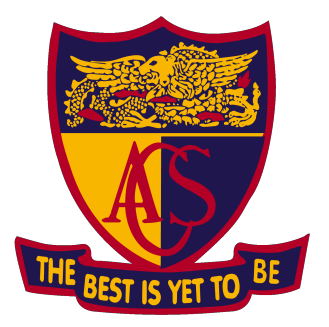 ACS Oldhamall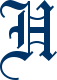 Premier Boarding( A Met ho dis t Ins t i tut ion )Application Form Instructions:This form consists of 4 pages. Please Answer ALL Sections In Full.총 4페이지이며, 모든 질문에 답을 써주시기 부탁드립니다.Compulsory Submissions:Kindly ensure that you submit the following with your application to ACS Oldham Hall:                        아래 서류들이 함께 기숙사에 제출될 수 있도록 부탁드립니다.School Admission Letter (ACS Int’l 입학허가서)Latest Academic Transcript (최근 학교 성적표)Latest School Discipline Record (최근 학교 생활기록부)Photocopy of Passport (여권 사본)Application Fee of S$50 (기숙사 지원비 S$50)Address: 80 Barker Road, Singapore 309937 Email: enquiries@oldhamhall.orgTel: (65) 6252-8513 Fax: 6252-1067www.oldhamhall.orgApplicant’s PersonalParticulars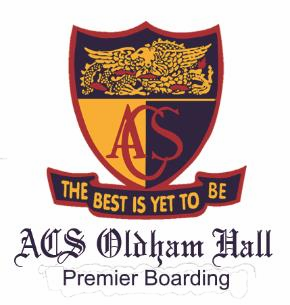 Current Educational Details 입학한 학교의 정보Health and Medical Information (Kindly provide any detailed medical report if necessary) 학생 건강에 대한 정보Applicant’s Family Information 가족사항Particulars of Local Guardian (must be residing inSingapore) 가디언 정보How did you get to know Oldham Hall? 올드햄 홀 기숙사를 알게된 경로All fees must be paid in advance before checking in. 기숙사비는 체크인하기전에 완불되어야 함* Based on MOE academic year as listed below (actual billing will vary depending on respective schools’ term dates): Semester 1: 2 January to 25 May 2018Semester 2: 25 June to 16 November 2018All Cheques / Bank Drafts are to be made payable to: “ACS OLDHAM HALL”Direct payments and telegraphic transfers may be made to the following account:ACS Oldham HallDBS Account: 7171-028-001259-4 SWIFT code: DBSSSGSGDBS Bank12 Marina Boulevard DBS Asia CentralMarina Bay Financial Centre Tower 3 Singapore 018912ConfirmationI wish to apply for my child/ward to board in ACS Oldham Hall.The Application Fee of S$50 is enclosed (Cash /Cheque No:	).I agree to buy Hospitalisation & Surgical Insurance for my child. I understand that this Hospitalisation& Surgical coverage will begin upon check-in and will cease upon the withdrawal of my child from ACS Oldham Hall.Parent / Guardian /Agent’sSignature	DateBy completing this application form, the student and the parents / guardian / agent of the student agree to comply with the following terms and conditions:Upon submission of this application, we will pay an application fee of S$50.00 which is non-refundable.Upon ACS Oldham Hall’s acceptance of this application but not later than upon check-in after such acceptance, we will pay a security deposit of S$2,000.00(‘Deposit”).All payments are to be made to “ACS Oldham Hall”. Interest will be charged at 2% per month for any late payments.For the purposes of ensuring a high standard of effective pastoral care and nurture, ACS Oldham Hall requires boarders to commit to boarding on a yearlybasis.This policy is implemented as follows:At the point of admission, new boarders must commit to a minimum boarding duration of one year from the date ofadmission.At the end of this first year of boarding, boarders may renew their stay until the end of the running academicyear.Thereafter, the yearly boarding commitment (“the boarding year”) will run concurrent with the boarder’s academic year, until graduation or withdrawal at the end of any boardingyear.We understand that the Deposit will be for feited should our child withdraw from ACS Oldham Hall in contravention of Clause 4 above. (The Management may consider exceptions on a case-by-casebasis.)At the end of any boarding year, if we intend to withdraw our child from boarding at ACS Oldham Hall, we MUST give not less than thirty (30) days’ notice in writing. We agree that failure to provide such notice will result in the forfeiture of theDeposit.Under no circumstances will any boarding fee be refunded after it has been paid.TheDepositoraproportionthereofrepresentingthelosstoACSOldhamHallshallbeforfeitedintheeventthatourchildcausesany damage to the property of ACS Oldham Hall or fails to comply with room check procedures. If there are any outstanding payments thataredueandowingtoACSOldhamHall,suchamountsshallalsobeliabletobedeductedfromtheDeposit.Whenanydeduction is made, we agree to top up the amount of the Deposit to S$2,000.00 should the Hallrequest.Full settlement of the boarding fee for each semester is to be made prior to actual admission / arrival of the child, failing which ACS OldhamHallreservestherighttodenyaplacetotheapplicant.Thereafter,theboardingfeeforeachsemesteristobemadeatleast 30 days prior to the commencement of the next semester. In the event that we fail to pay the boarding fees in accordance with this provision, ACS Oldham Hall has a right to deny our child a place in theHall.WeagreewiththerulesandregulationsofACSOldhamHallandwilluseourbestendeavourstoprocurethatourchildabidesbythe rules and regulations of ACS Oldham Hall at alltimes.ACSOldhamHallmayatanytimeexercisetherighttoexpelourchildforanymisdemeanouroroffence.Uponexpulsion,theDeposit will be forfeited and no refund of the boarding fee will beallowed.ACS Oldham Hall is hereby authorised to include our child in organised physical education activities, extra-curricular activities and trips whether on or off campus unless other arrangements have been requested and are approved by the parent/guardian inwriting.ACS Oldham Hall cannot be responsible for any illegal, illicit, unethical, immoral, unauthorized, dangerous, hazardous, harmful or riskyactivitythatendangersorthreatensthesafetyoftheboarderoranyoneexposedtosuchactivityandACSOldhamHalldisclaims all liability or responsibility whatsoever to the fullest extent permitted bylaw.When completing the Application Form, ACS Oldham Hall requires that a declaration of the complete medical records of the prospective boarder be made and if there are any changes in the boarder’s medical status, ACS Oldham Hall requires that it be notified of any changesimmediately.In the event of a medical emergency, we hereby authorise ACS Oldham Hall to act on our behalf in obtaining emergency medical treatmentasmayberequiredforthehealth/welfareofourchild.ACSOldhamHallstaffwillinformtheparents/guardian/sponsor/agent oranyotherdesignatedemergencycontactpersonsofthesituation.Anyexpensesincurredbecauseoftheemergencywillbeborneby the parents/guardian/sponsor/agent. We waive all claims against ACS Oldham Hall for assisting in any medical emergencies.ACS Oldham Hall shall under no circumstances be held responsible for any injury, illness (including death) or loss of personal belongings incurred by our child during his/her stay in ACS OldhamHall.We agree that the non-payment of fees will result in the dismissal of our child from ACS Oldham Hall and legal action may be taken against us for which all expenses relating to the legal action will be borne byus.Personal data of our student boarders and their parents/guardians/representatives (collectively “Personal Data”) is collected, used, disclosed and processed from time to time for the followingpurposes:the management and administration of boarders rooms, dormitories and otherfacilities;the management and administration of clubs, interests groups and events, including school trips and rollcalls;the provision of services to or in relation to boarders including catering and pastoral care healthcare;maintainingdiscipline;providing references (including after a student hasleft);the management of safety and security arrangements, which may involve monitoring telecommunications networks and other facilities or the installation and operation ofCCTVs;the administration of invoices, fees andaccounts;fulfilling contractual obligations and other requirements as described elsewhere in this [Agreement];andcomplying with laws, legal requirements and requests of relevant schools and governmentauthorities.Each student boarder, by coming into residence at ACS Oldham Hall consents to the collection, use, disclosure and processing of Personal Data and other personal data as provided to ACS Oldham Hall or its representatives, or collected by [ACS Oldham Hall] from their school or parents/guardians/representatives, for the purposes as describedabove.Each parent/guardian, on their own behalf and on behalf of their student boarder(s) consents to the collection, use, disclosure and processing of Personal Data by or on behalf of ACS Oldham Hall in the manner and for the purposes as describedabove.Please Note: This application is for a place in ACS Oldham Hall only. A separate application must be made to the school of your choice for admission into that school.Full Name (please underline Surname or Family Name):여권이름,성부터,성에 밑줄긋기Full Name (please underline Surname or Family Name):여권이름,성부터,성에 밑줄긋기Preferred Name / Nickname:영어이름(있으면)Preferred Name / Nickname:영어이름(있으면)Home Address:주소, 우편번호까지Home Address:주소, 우편번호까지Home Telephone:핸드폰 번호(country) (area) (number)(82) (10) Home Telephone:핸드폰 번호(country) (area) (number)(82) (10) Date of Birth:생년월일,일/월/연도순Place of Birth:출생한 나라Age:만 나이,생일 전후 기준Email Address:이메일 주소Nationality:국적 Korean, SouthGender: Male / Female로 표시Religion: 종교Singapore Phone Number:싱 핸폰Passport Number (or Singapore NRIC):여권번호Country of Issue:발행한 나라Date of Expiry:여권만기,일/월/연도순Name of School (in Singapore): 학교 이름Level: 학년List all existing medical condition(s):특별한 건강상태Allergies and Sensitivities:알러지나 민감성 질환Has applicant ever been hospitalised, had surgery, or been under extended medical care? ( No /Yes) If yes, when and for what reason? 입원,수술 경험 유/무Has applicant ever been hospitalised, had surgery, or been under extended medical care? ( No /Yes) If yes, when and for what reason? 입원,수술 경험 유/무Health or Medical Restrictions to observe:약 복용을 요하는 건강상태Health or Medical Restrictions to observe:약 복용을 요하는 건강상태Father’s Name: 아버님 성함,여권이름 그대로Father’s Name: 아버님 성함,여권이름 그대로Mother’s Name: 어머님 성함, 여권이름 그대로Mother’s Name: 어머님 성함, 여권이름 그대로Nationality:국적Korean, SouthNationality:국적Korean, SouthNationality:국적Korean, SouthNationality:국적Korean, SouthOccupation:직업Occupation:직업Occupation:직업Occupation:직업Tel / Handphone:핸폰(country) (area) (number)(82) (10) Email address:Tel / Handphone:핸폰(country) (area) (number)(82) (10)Email address:Mailing Address (if different from home address):주소,우편번호까지Mailing Address (if different from home address):주소,우편번호까지Mailing Address(if different from home address):같으면 안쓰셔도 됨Mailing Address(if different from home address):같으면 안쓰셔도 됨Name:Relationship to Student: 학생과의 관계, 가디언으로 적으시면 됨Relationship to Student: 학생과의 관계, 가디언으로 적으시면 됨Occupation:직업Email Address:Email Address:Local address:Local address:Mobile Phone Number:1)	Recommended by School              학교의 추천    2)	Internet Search 인터넷 서치 3)	via Friends 친구추천4)       Via Guardian / Agent 가디언/유학원 통해5)	Others, please specify:	         기타, 자세히 쓰기   Application Fee 지원비S$50Non-refundableRegistration & Miscellaneous Fee등록 및 잡비S$100 + $200Non-refundableUse of Access Card 출입카드 사용료 S$20Non-refundableBoarding Fees per Academic Year*Daily Rate(payable by semester)S$13,0504-bedded room$45   기숙사비 (연간)   지불은 학기별로/ 1년에 2번$13,3404-bedded Premium room$46   기숙사비 (연간)   지불은 학기별로/ 1년에 2번S$13,3403-bedded room$46   기숙사비 (연간)   지불은 학기별로/ 1년에 2번S$13,6302-bedded room$47Bus Fare ( per Academic Year*)스쿨버스 (연간) 등교만 제공됨$500selected schools onlyDeposit보증금1년 약정이후에만 환불 가능S$2,000Refundable when boarder leaves Oldham Hall with full compliance of terms and conditions as stipulated on page 4 of this Application Form.Refundable when boarder leaves Oldham Hall with full compliance of terms and conditions as stipulated on page 4 of this Application Form.Personal Accident Insurance, Hospitalisation & Surgical Insurance보험 (입원 과 수술)S$220 per annumCompulsory for non-Singaporean boarders필수임Compulsory for non-Singaporean boarders필수임Vacation Boarding방학때 이용시Billed on daily basis일별로 계산됨Optional – During school holidays* (June orOptional – During school holidays* (June orNovember – December only)November – December only)I / WE, PARENT / GUARDIAN / AGENT *OF	(name ofstudent),HAVE READ, UNDERSTOOD AND AGREED TO THE ABOVE TERMS AND CONDITIONS. (A COPY OF WHICH HAS BEEN GIVEN TO ME / US.)I / WE DECLARE THAT ALL PARTICULARS GIVEN BY ME / US ON THE ATTACHED APPLICATION FORM ARE TRUE AND CORRECT TO THE BEST OF MY / OUR KNOWLEDGE.I / WE, PARENT / GUARDIAN / AGENT *OF	(name ofstudent),HAVE READ, UNDERSTOOD AND AGREED TO THE ABOVE TERMS AND CONDITIONS. (A COPY OF WHICH HAS BEEN GIVEN TO ME / US.)I / WE DECLARE THAT ALL PARTICULARS GIVEN BY ME / US ON THE ATTACHED APPLICATION FORM ARE TRUE AND CORRECT TO THE BEST OF MY / OUR KNOWLEDGE.I / WE, PARENT / GUARDIAN / AGENT *OF	(name ofstudent),HAVE READ, UNDERSTOOD AND AGREED TO THE ABOVE TERMS AND CONDITIONS. (A COPY OF WHICH HAS BEEN GIVEN TO ME / US.)I / WE DECLARE THAT ALL PARTICULARS GIVEN BY ME / US ON THE ATTACHED APPLICATION FORM ARE TRUE AND CORRECT TO THE BEST OF MY / OUR KNOWLEDGE.Signature of Parent/Guardian/Agent *Signature of ApplicantDate:	Date:	* Delete as appropriate